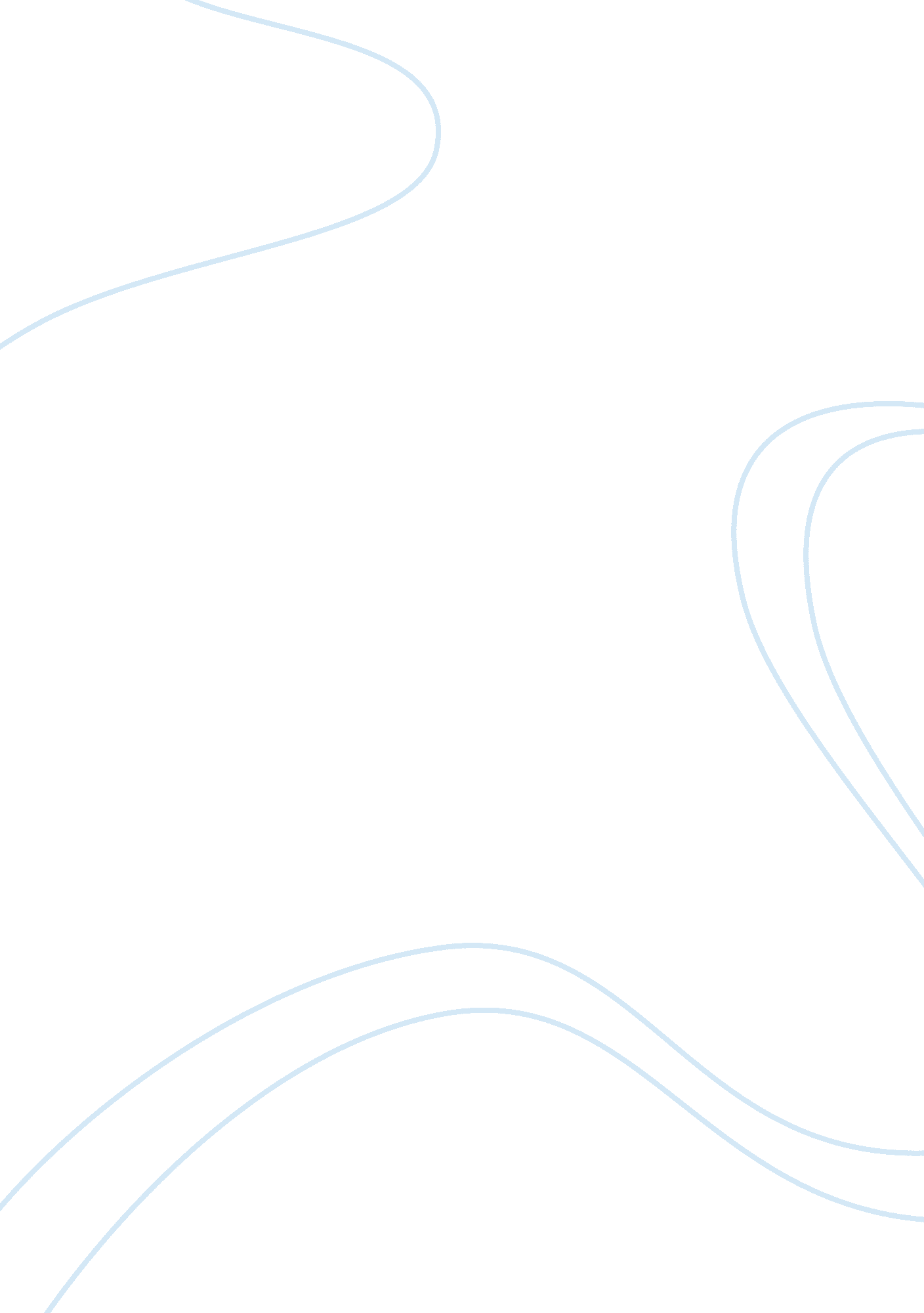 In take a gander at organization’s liabilities. weBusiness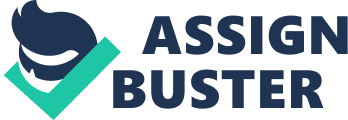 In the past, Enron was one of the world’s significant power, petroleum gas, correspondence, administrations, and paper organizations. It is a fact that Enron was one ofthe America’s most inventive organizations in the previous six back to backyears. Until 2001, it guaranteed that it had almost $101 billion incomes. Notwithstanding, Enron Corporation reported its fall on December 2, 2001. Frankly, it was a greatest insolvency in U. S. history.  In thegeneral population, the greater part of individuals feel that Enron’s crumpleought to be credited to the enormous illicit moral issues. The most concerningissue in organization’s fall are deceitfulness and fake working practices, sobit by bit, Enron lost its positive picture among the worldwide markets. Therewere a few moral issues happened in Enron which hurt and influenced Enron’sworkers and reasonable operation. Theirbookkeeping benchmarks were observed to be fake since they were simply fancifulnumbers that demonstrated the partnership was becoming even though in the booksthey were losing a considerable measure of cash. Since they were seen to be agreat deal greater than they were, financial specialists were purchasing stocksand supposing they would make a considerable measure of benefit. Another organizationnamed Dynegy had consented to purchase Enron at one point yet when they foundthe that Enron was distorting the gainfulness of their business, they retreatedfrom the arrangement. This is additionally when whatever is left of the worldbegan to get some answers concerning Enron’s deceitful practices and theorganization crumbled leaving workers and financial specialist at an incrediblemisfortune. What thiscrumple thought us was that as opposed to taking a gander at just value, weought to likewise take a gander at organization’s liabilities. We have to lookat the debt-to-equity ratio when making investments. Congress likewise passed afew laws or controls for interior evaluating, so organizations’ budgetaryproclamations are more straightforward. All things considered, the market andeconomy are subject to dependable monetary proclamations. 